Vending crib set-up screens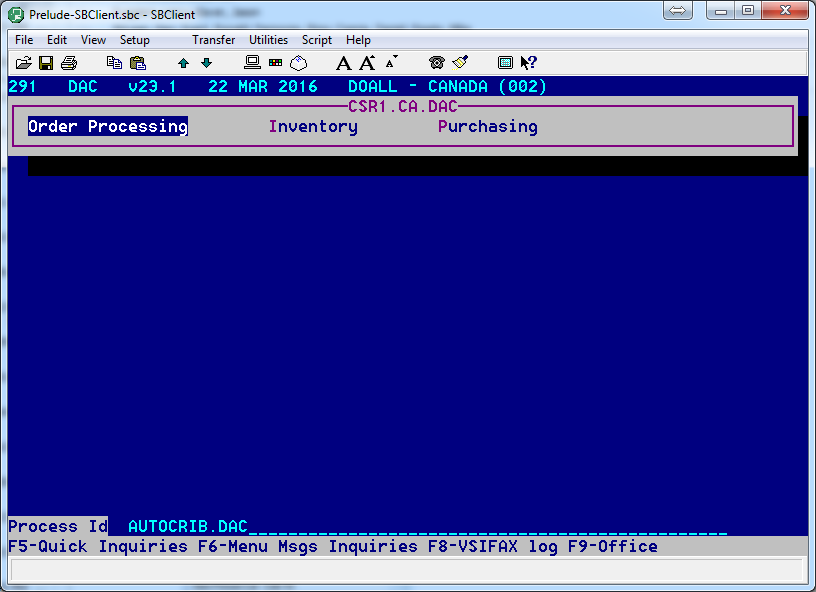 Go to /AUTOCRIB.DAC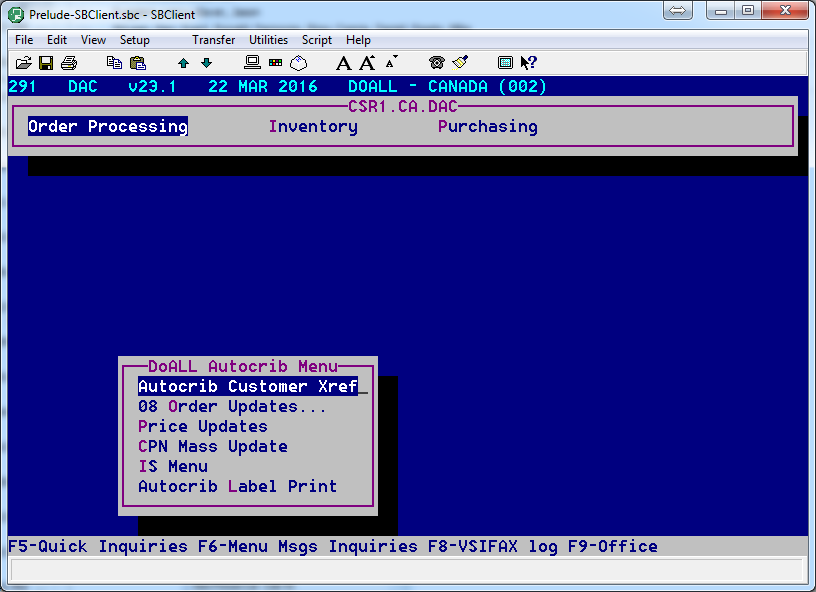 Click on “AutoCrib Customer Xref”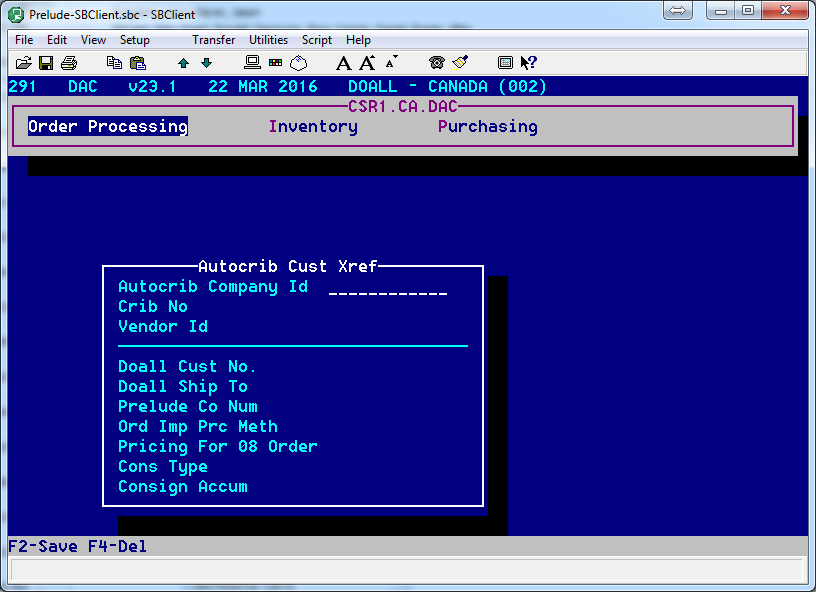 Enter all information in each field aboveFinal should look like below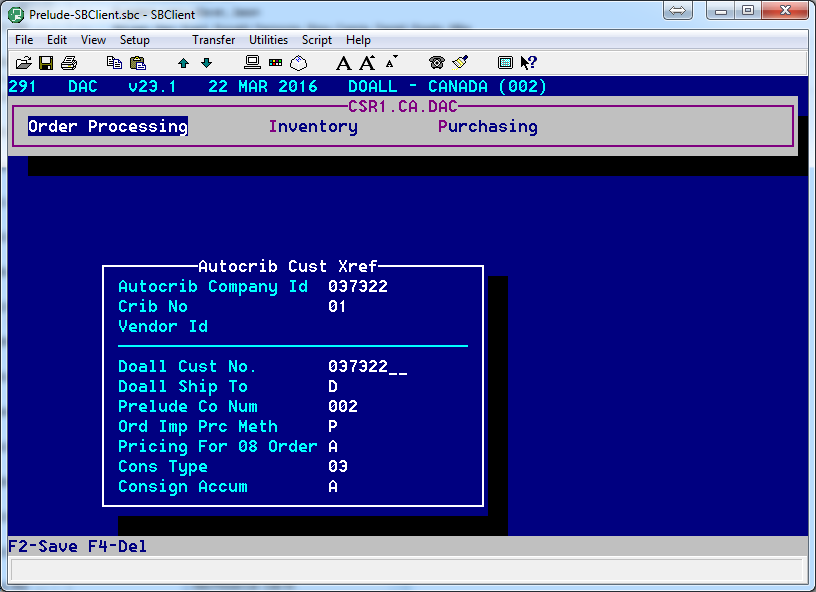 Doall Ship To should be “1” where possible and not “D” for defaultThis is in case there is a billing address as the main addressFor customer’s that do not have a ship to then “D” is the proper entryCons Typ should be “03”, which is the defaultConsign Accum should be an “A”, which is the defaultNote that older accounts will be set-up with a “C” for Consign AccumPress “F2” to save your work